Physics 20	Lesson 22  Gravitational Field StrengthRefer to Pearson pages 216 to 229 for a discussion of gravitational field strength.Gravitational field strength (acceleration due to gravity)Near the surface of the Earth all objects, regardless of size or shape, are subject to an average acceleration due to gravity of 9.81 m/s2 acting downward toward the center of the Earth.  Another name for this acceleration is gravitational field strength.  As you move away from the center of the Earth, the gravitational field strength decreases in magnitude, but its direction remains unchanged.  The gravitational field strength is different for different planets and moons.When we calculate the gravitational force of attraction between an object and the Earth, we could use the Universal Law of Gravitation equationor we could use the more familiarWhen we make these equations equal to one another, we get:The gravitational field strength or the acceleration due to gravity for a planet or moon is calculated using this formula.What is the gravitational field strength on the surface of Neptune? From the table at the end of this lesson we find the mass and radius of Neptune.	ag =  11.17 N/kg or 11.17 m/s2What is the gravitational field strength at a distance of 1.914 x 107 m above the surface of the Earth?  If a person weighs 400 N on the surface, what would he weigh at this distance?From the data table on the formula sheet we find the mass and radius of Earth.r = rE + altitude  =  6.37 x 106 m  +  1.914 x 107 m  =  2.551 x 107 m	ag  =  0.613 N/kg The person’s mass can be calculated using Fg = m ag (ag = 9.81 N/kg on the surface)	m  =  Fg/g  =  400 N/(9.81 m/s2 ) =  40.77 kgThe person’s new weight can be calculated using:Fg = 25 N  at 1.914 x 107 m above the EarthGravitational force ≠ gravitational field strengthSome confusion may exist between the concepts of gravitational field strength and gravitational force.  Consider three objects like those depicted below.  Each object experiences the same gravitational field strength of –9.81 m/s2 , assuming that we are on Earth, but each object experiences a different force since each object has a different mass.Practice problems 1.	What is the gravitational field strength on the surface of Earth? What is the gravitational field strength 100 km above the surface of Earth? (9.81 m/s2, 9.53 m/s2)2.	You are on a planet whose radius is known to be about 4500 km.  You then perform the following experiment:  You drop a rock from a height of 10.0 m and measure the time of its fall to be 2.65 s.  What is the mass of the planet? (8.65 x 1023 kg)Hand-in assignmentUse the data table below to help you do the following problems.The Solar System 				Period of		Period of		Mass	Radius of	rotation	Mean radius 	revolution of	Object	(kg)	object (m)	on axis (s)	of orbit (m)	orbit (s) 	Sun	1.98 x 1030	6.95 x 108	2.14 x 106		Mercury	3.28 x 1023	2.57 x 106 	5.05 x 106	5.79 x 1010	7.60 x 106Venus	4.83 x 1024	6.31 x 106	  2.1 x 107	1.08 x 1011	1.94 x 107Earth	5.98 x 1024	6.37 x 106	8.61 x 104	1.49 x 1011	3.16 x 107	Mars	6.37 x 1023	3.43 x 106	8.85 x 104	2.28 x 1011	5.91 x 107	Jupiter	1.90 x 1027	7.18 x 107	3.54 x 104	7.78 x 1011	1.74 x 108Saturn	5.67 x 1026	6.03 x 107	3.60 x 104	1.43 x 1012	9.30 x 108Uranus	8.80 x 1025	2.67 x 107	3.88 x 104	2.87 x 1012	2.66 x 109Neptune	1.03 x 1026	2.48 x 107	5.69 x 106	4.50 x 1012	5.20 x 109	Pluto	     6 x 1023	     3 x 106	5.51 x 105	  5.9 x 1012	7.82 x 109	Moon	7.34 x 1022	1.74 x 106	2.36 x 106	3.8 x 108	2.36 x 1061.	Calculate the acceleration due to gravity on Jupiter. (24 m/s2)2.	If a man weighs 780 N on Earth, what would he weigh on the moon? (129 N)3.	The instrument payload of a rocket weighs 890 N on Earth.  What does it weigh at an altitude of 25520 km above the surface of the Earth? (35.3 N)4.	Calculate the acceleration due to gravity on Saturn.  How much will a 60 kg man weigh on the surface of Saturn? (10.4 m/s2, 624 N)5.	At the top of  in , a 7.50 kg turkey weighs 72.6 N.  Calculate the magnitude of the gravitational field strength at this location. (9.68 N/kg)ActivityRead Pearson pages 226 to 228 and then do QuickLab 4-4.  ProblemWhat is the motion of water in a cup when the cup is dropped from several metres above Earth's surface?Materialspaper cuppointed pen or pencil water food coloring stepladderthinking studentsProcedureCAUTION: Do this activity outside. Have someone steady the ladder and be careful when climbing it.Ask your kind and benevolent instructor for the materials for the activity.Make two small holes on opposite sides of the cup near the bottom using the pen or pencil. Cover the holes with your thumb and forefinger. Then fill the cup with colour water.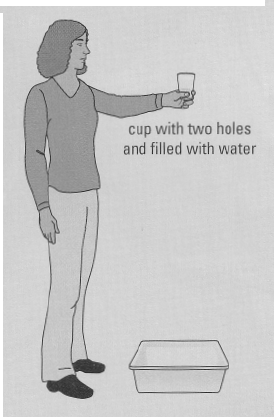 Hold the cup at shoulder height above the ground and uncover the holes. Observe what happens to the water.  Have a partner sketch the path the water takes.Read step 5 but before proceeding with step 5, predict what will happen when you drop the cup.  Explain your prediction.Refill the cup, climb the ladder and drop the cup from a height of several metres. Observe the motion of the water during the fall.QuestionsDescribe the path and motion of the waterwhen the cup was held stationary, andwhen the cup was dropped from the ladder. Give a reason for your observations.  How do you observations compare with your predictions?  Explain.